В рамках мероприятий для участия в республиканском проекте «Народный бюджет – 2025» в МБДОУ «Детский сад № 103» г. Воркуты 27 февраля 2024 года прошло собрание граждан по рассмотрению проектов.На 1 этапе данного проекта ранее был проведен опрос граждан с целью выявления приоритетных проектов, изучение общественного мнения.Родители и инициативные граждане выбрали и обсудили проект «Шаг к успеху» по приобретению интерактивного оборудования. Также в рамках собрания была определена инициативная группа из числа родителей (законных представителей) воспитанников МБДОУ «Детский сад №103». Итогом собрания стал сбор подписей в поддержку проекта и определение суммы вклада населения. 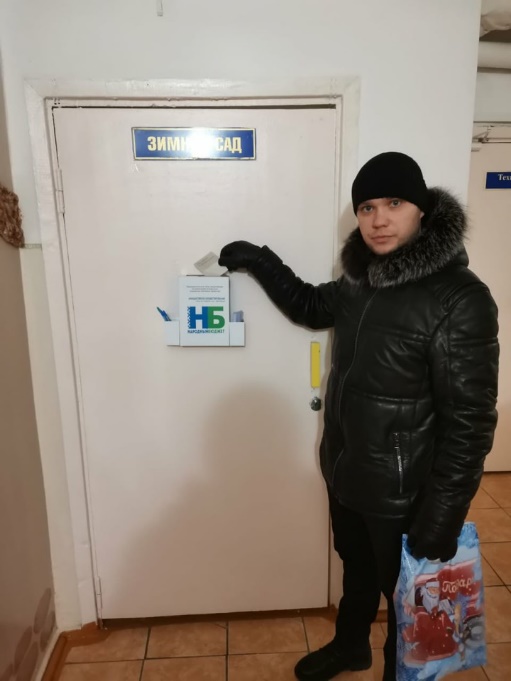 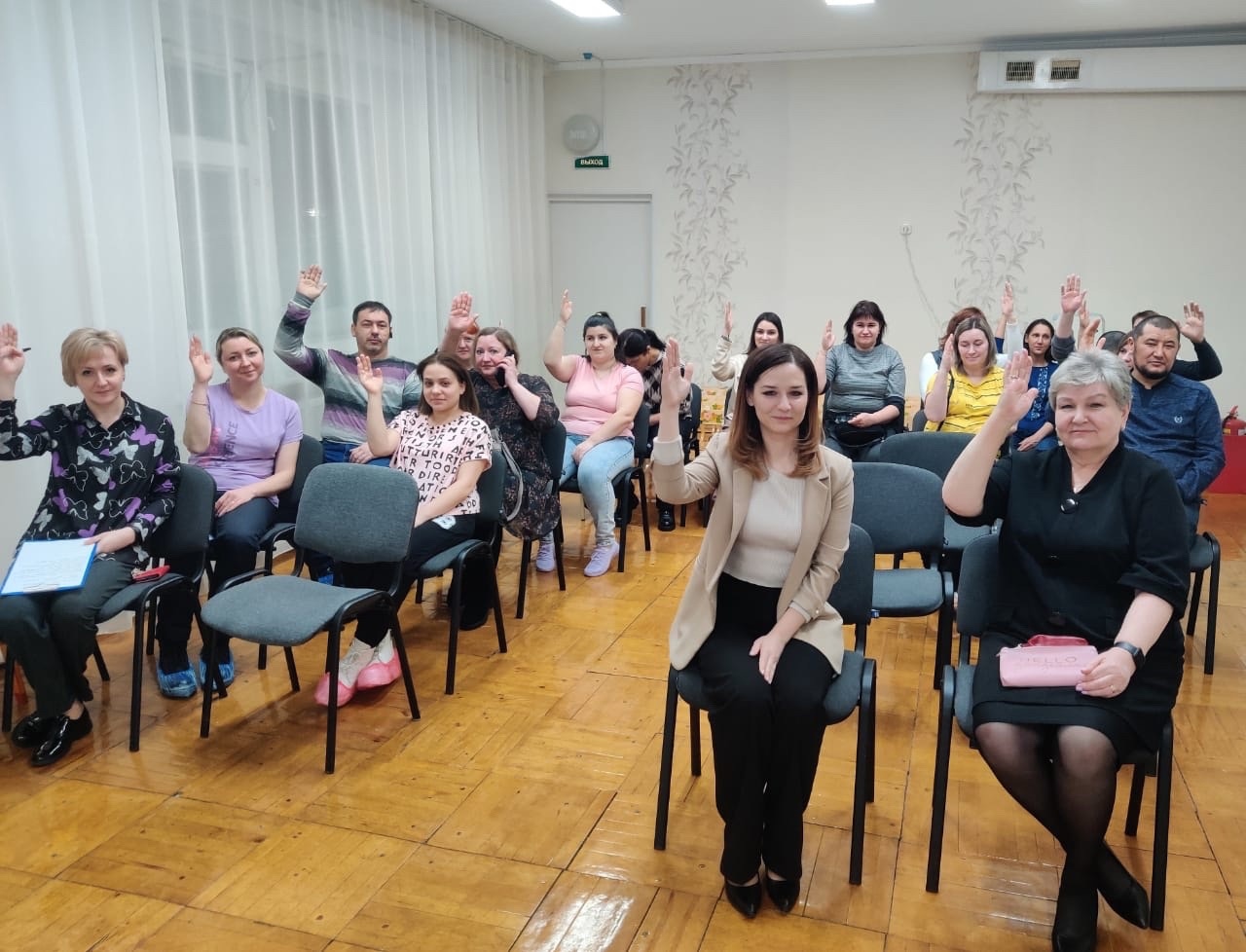 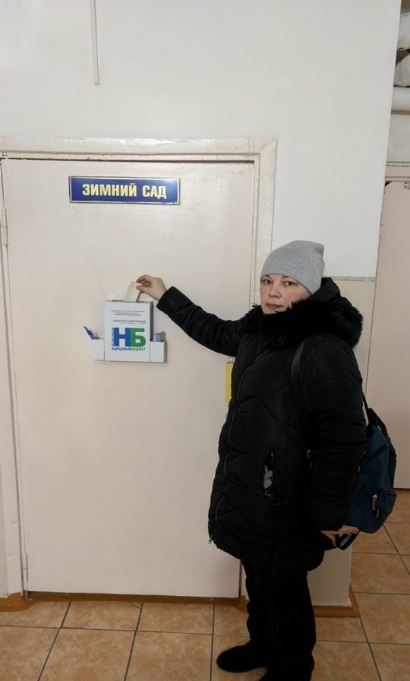 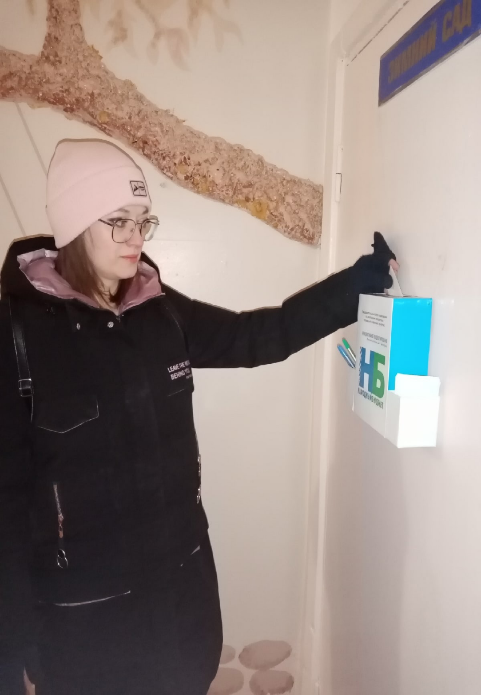 